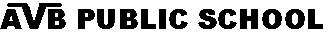 Name: ______________ PRACTICE ASSIGNMENT (2018-19)	            Roll no. ___Date: _______________                  CLASS – IIENVIRONMENTAL STUDIESQ1. Put ( √ ) for right and ( X ) for the wrong picture: 							2)Q2. Write ‘T’ for true and ‘F’ for the false statements:Wild animals live in our homes.Soil has no role in plant growth.Policeman maintains law and order.We should eat properly cooked food.Q3. Tick ( √ ) the correct option from the given alternatives:Body building food _____________________________.keeps us strong				iii) help us to growbuilds bones and muscles		iv) all of thesewhich of the following is a place of worship?Temple	ii) Bank		iii) School			iv) Post officeA farmer grows ____________________ for us.fruits		ii) cotton		iii) vegetables		iv) all of theseWhich of the following is not a domestic animal?Hen		ii) Cow		iii) Dog			iv) WolfQ4. Complete the crossword with the help of the given clues:Plants with small woody stem andbranches near the ground.Plant with soft stem.Plant with strong, thick and tall stem.Plant with weak stems that growswith support.Plant that grows along the ground.Q5.Match the column A with column B:		Column A					Column B								Controls traffic	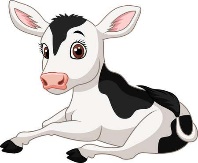 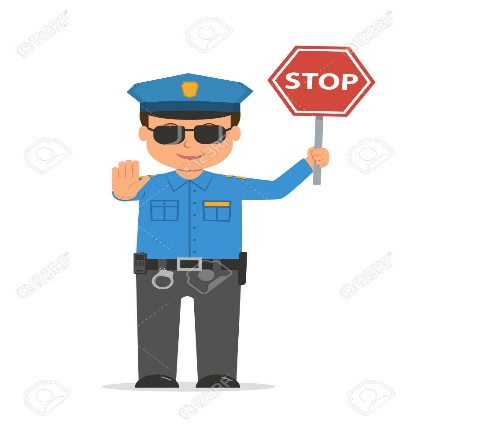 								Herb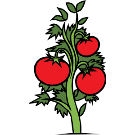 								Outdoor game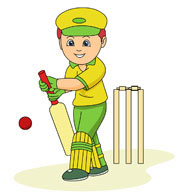 								Cow’s babyQ6. Circle the correct answer from the given options:The Sikhs have ( ten / five ) gurus.A ( tailor / cobbler ) stitches our dresses.A hen lives in a ( shed / coop ).Hockey and kho-kho are ( indoor / outdoor ) games.Q7. Fill in the blanks using the words given in the box:Plants give us ________________________.A ________________________ makes a web.Everybody ________________________ to earn a living.All religions teach us to be ________________________.Vegetarians do not eat ________________________.Q8. Define the following terms:Outdoor games - ____________________________________________________________________________________________________________________________________________________Domestic animals - __________________________________________________________________________________________________________________________________________________Q9. Identify the picture and answer the questions that follow it: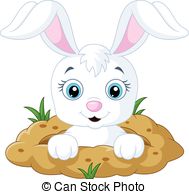 Name the animal shown in the picture._____________________________	Where does it live?______________________________________________________Q10. Give two examples for each of the following:Means of communication		______________ ,______________Indoor games				______________ ,______________Domestic animals			______________ ,______________Herbs used to prepare chutneys______________ ,______________Q11. Answer the following questions:Name any two diseases caused by water.Ans.____________________________________________________________________________________________________________How do we keep in touch with everyone?Ans.____________________________________________________________________________________________________________Write any two road safety rules.Ans.______________________________________________________________________________________________________________What is Golden Temple and where is it located?Ans.________________________________________________________________________________________________________________________________________________________________________What do all religions teach us?Ans.______________________________________________________________________________________________________________How did people travel in olden times?Ans.______________________________________________________________________________________________________________